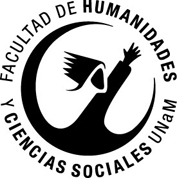 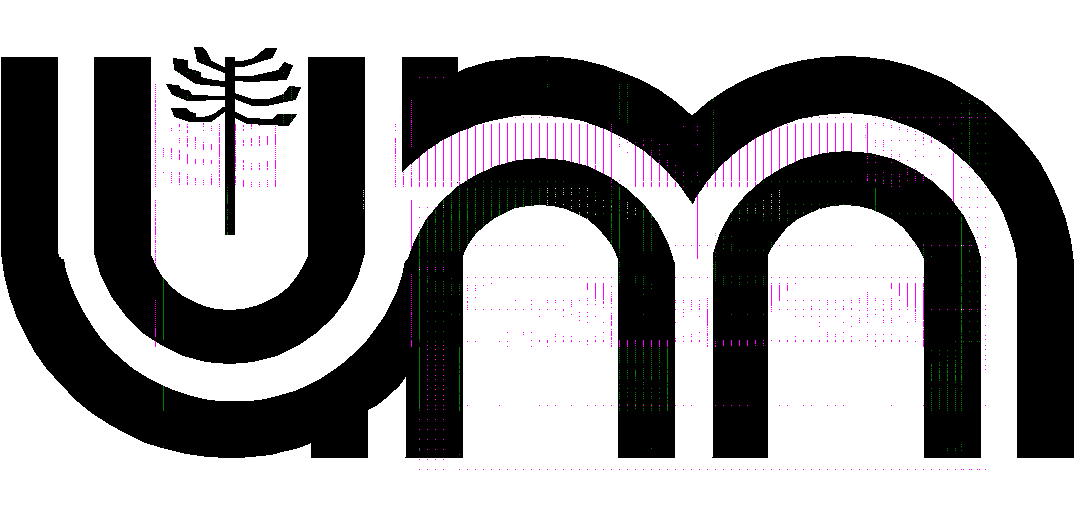 MINISTERIO DE EDUCACION                                       UNIVERSIDAD NACIONAL DE MISIONES                                       FACULTAD DE HUMANIDADES Y CIENCIAS SOCIALES        Tucumán 1946 - N3300BSP – Posadas - Misiones – ArgentinaSECRETARIA ACADEMICACURSILLO ESPECÍFICO DE LA CARRERA DE LICENCIATURA EN TRABAJO SOCIALPROPUESTA PARA EL PRIMER TRABAJO PRACTICO EJES TEMATICOS: CONCEPTUALIZACION DEL TRABAJO SOCIAL  - INTERVENCION PROFESIONAL  - ESPACIOS PROFESIONALESOBJETIVOS GENERALES:Favorecer un espacio para el análisis reflexivo acerca del concepto de Trabajo Social con una aproximación a los ámbitos de intervención profesional.Propiciar la integración entre los estudiantes que ingresan a la Carrera, a través de técnicas de trabajo grupal que posibiliten el encuentro y el debate, con el acompañamiento de los equipos docentes.CONSIGNAS DE TRABAJOReunirse en pequeños grupos de hasta 5 integrantes. Leer detenidamente las consignas y debatir acerca de cada uno de los ítems solicitados. Tomar nota de las reflexiones que van surgiendo porque eso se utilizará para la presentación escrita del trabajo práctico.A partir de las experiencias, ideas o conceptos que maneje cada uno de los estudiantes, mencionar: ¿que entienden por TRABAJO SOCIAL?(Qué es, qué hace, a qué se dedica, dónde y con quiénes trabaja, etc. Son preguntas que pueden orientar la respuesta) CARBALLEDA, Alfredo. Qué nos hace ser trabajadores sociales? Porqué el Trabajo Social, Marzo 2016.              FITS  (2014) Definición Global del Trabajo Social - AustraliaCada grupo contará con un recorte de diario que contiene una problemática social y un artículo de la Autora Nora Aquín, “La relación Sujeto-Objeto en Trabajo Social. Una resignificación posible”. En: La Especificidad del Trabajo Social y la formación profesional. Encuentro Académico Nacional de FAUATS (S/D).                                            A partir de la lectura de ambos materiales y el debate y análisis grupal, definir: Qué entienden por INTERVENCION FUNDADA E INTERVENCION INDISCRIMINADA?(Cuáles son las diferencias que existen entre ambas? Cuál de ellas realiza el Trabajador Social).Requisitos de presentaciónEl trabajo  debe ser presentado individualmenteImpreso por computadora (excepcionalmente podrá ser manuscrito con letra clara y prolija)Realizar una carátula de presentación donde diga : nombre la carrera y  del alumno/aLa fecha de presentación es el Lunes 04/04/2016 a las 16 hs, en la Primer clase de Taller I: Configuración de Problemas SocialesIMPORTANTE: este práctico será considerado como el primer práctico de la materia TALLER I